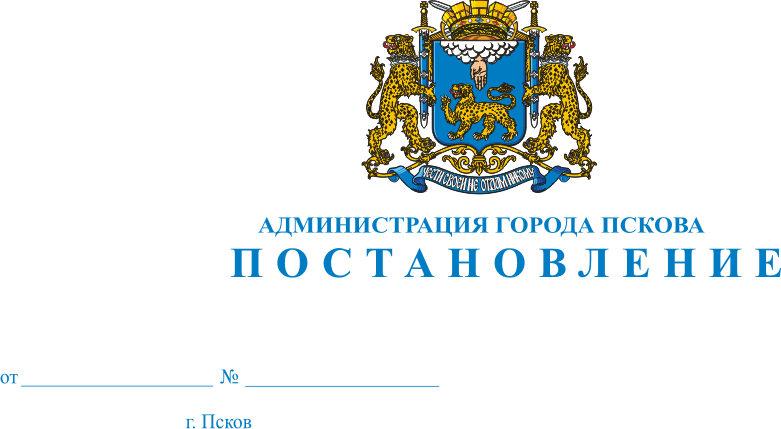 О внесении изменений в постановление Администрации города Пскова от 16.03.2020 № 337 «По предупреждению завоза и распространения новой коронавирусной инфекции (COVID-19) на территории муниципального образования «Город Псков»В  соответствии со статьей 11 Федерального закона от    № 68-ФЗ «О защите населения и территорий от чрезвычайных ситуаций природного и техногенного характера», статьями 6 и 31 Федерального закона от  № 52-ФЗ «О санитарно-эпидемиологическом благополучии населения»,  Указом  Президента  Российской Федерации от  №239 «О мерах по обеспечению санитарно-эпидемиологического благополучия населения на территории Российской Федерации в связи с распространением новой коронавирусной инфекции (COVID-19)», Указом Президента Российской Федерации от 20 октября 2021 г. № 595 «Об установлении на территории Российской Федерации нерабочих дней в октябре-ноябре 2021 г.», статьями 6 и 12 Закона области от  № 762-ОЗ  «О защите населения и территорий от чрезвычайных ситуаций природного и техногенного характера», предписанием Главного государственного санитарного врача по Псковской области Нестерука А.В. от  № 220, предписанием исполняющей обязанности Главного государственного санитарного врача по Псковской области Припутенко Е.В. от  № 3383», постановления Главного государственного санитарного врача Российской Федерации от 04 декабря 2021 г. № 32 «Об усилении мер, направленных на предотвращение завоза и распространения на территории Российской Федерации нового штамма COVID-2019», предписанием Главного государственного санитарного врача по Псковской области Нестерука А.В. от 26 января 2022 г. № 298,  на основании распоряжения Администрации области от  № 133-р «О введении режима повышенной готовности Псковской областной территориальной подсистемы единой государственной системы предупреждения и ликвидации чрезвычайных ситуаций на территории Псковской области», указа Губернатора Псковской области от  № 30-УГ «О мерах по обеспечению санитарно-эпидемиологического благополучия населения на территории Псковской области в связи с распространением новой коронавирусной инфекции (COVID-2019)», руководствуясь статьями 32, 34 Устава муниципального образования «Город Псков», Администрация города ПсковаПОСТАНОВЛЯЕТ:1. Внести  в  постановление Администрации города Пскова от 16.03.2020 №337 «По предупреждению завоза и распространения новой коронавирусной инфекции (COVID-19) на территории муниципального образования «Город Псков» следующие изменения: дополнить постановление подпунктом 20.7 пункта 20 следующего содержания:«20.7. С 31 января 2022 г. обеспечить временный перевод на дистанционную работу не менее 30 процентов общего количества работников и исполнителей по гражданско-правовым договорам, в том числе в возрасте 60 лет и старше, с соблюдением статьи 312.9 Трудового кодекса Российской Федерации.Требования настоящего подпункта не распространяются на:работников (исполнителей по гражданско-правовым договорам) непрерывно действующих организаций, организаций, имеющих оборудование, предназначенное для непрерывного технологического процесса;работников (исполнителей по гражданско-правовым договорам) аптечных организаций;работников (исполнителей по гражданско-правовым договорам) организаций, выполняющих неотложные работы в условиях чрезвычайной ситуации и (или) при возникновении угрозы распространения заболевания, представляющего опасность для окружающих, в иных случаях, ставящих под угрозу жизнь, здоровье или нормальные жизненные условия населения;работников (исполнителей по гражданско-правовым договорам) организаций, осуществляющих неотложные ремонтные и погрузочно-разгрузочные работы;работников (исполнителей по гражданско-правовым договорам) организаций, предоставляющие финансовые услуги в части неотложных функций (в первую очередь услуги по расчетам и платежам);работников (исполнителей по гражданско-правовым договорам), не подлежащих временному переводу на дистанционную работу в связи с необходимостью их непосредственного участия в обеспечении производственных, непрерывных технологических и иных процессов, необходимых для обеспечения функционирования органа местного самоуправления».»2. Настоящее постановление вступает в силу с момента его официального опубликования и распространяется на правоотношения, возникшие с 28 января 2022 г.3. Опубликовать настоящее постановление в газете «Псковские новости» и разместить на официальном сайте муниципального образования «Город Псков» в сети «Интернет».4. Контроль за исполнением настоящего постановления оставляю за собой.Глава Администрациигорода Пскова				            			                   Б.А. Елкин